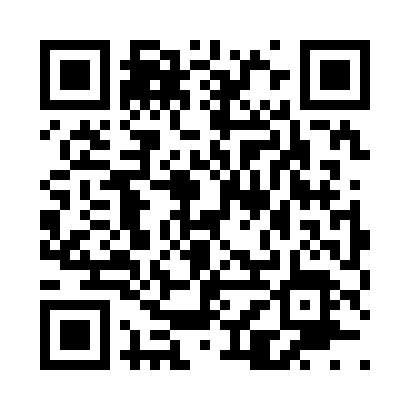 Prayer times for Herrera, New Mexico, USAMon 1 Jul 2024 - Wed 31 Jul 2024High Latitude Method: Angle Based RulePrayer Calculation Method: Islamic Society of North AmericaAsar Calculation Method: ShafiPrayer times provided by https://www.salahtimes.comDateDayFajrSunriseDhuhrAsrMaghribIsha1Mon4:325:581:135:008:279:532Tue4:335:581:135:018:279:533Wed4:335:591:135:018:279:524Thu4:345:591:135:018:279:525Fri4:346:001:135:018:269:526Sat4:356:001:135:018:269:517Sun4:366:011:145:018:269:518Mon4:376:021:145:018:269:509Tue4:376:021:145:028:259:5010Wed4:386:031:145:028:259:4911Thu4:396:031:145:028:259:4912Fri4:406:041:145:028:249:4813Sat4:416:051:145:028:249:4814Sun4:416:051:145:028:239:4715Mon4:426:061:155:028:239:4616Tue4:436:061:155:028:229:4617Wed4:446:071:155:028:229:4518Thu4:456:081:155:028:219:4419Fri4:466:091:155:028:219:4320Sat4:476:091:155:028:209:4221Sun4:486:101:155:028:209:4222Mon4:496:111:155:028:199:4123Tue4:506:111:155:028:189:4024Wed4:516:121:155:028:189:3925Thu4:526:131:155:028:179:3826Fri4:536:141:155:028:169:3727Sat4:546:141:155:028:159:3628Sun4:556:151:155:018:159:3529Mon4:566:161:155:018:149:3430Tue4:576:171:155:018:139:3231Wed4:586:171:155:018:129:31